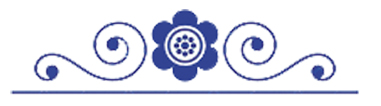 الأسئلة المختارة من قاموس الأسئلة الشائعة حول الإسلام (قسم الإسلام)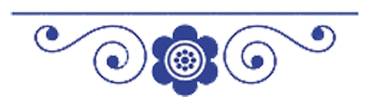 السؤال رقم: 19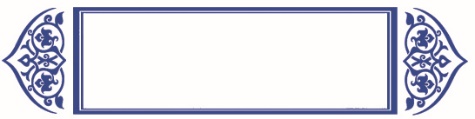 ماذا يعني دين الإسلام؟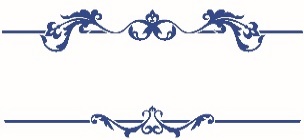 الإجــابة:أهمية /1الإسلام هو الاستسلام لله بالتوحيد والانقياد له بالطاعة، ظاهراً وباطناً، بما شرعه على ألسنة رسله، وذلك بفعل أوامره، وترك نواهيه.والإسلام هو دين الأنبياء جميعاً ولكن شرائعهم مختلفة، وفي هذا الزمان يختص الإسلام بما بعث الله به النبي محمد صلى الله عليه وسلم؛ لأن الله نسخ به جميع الشرائع السابقة، وأرسله إلى جميع الناس على وجه الأرض، وعلى امتداد الزمن إلى يوم القيامة، فصار من اتبعه مسلماً ومن خالفه ليس بمسلم، فأتباع الرسل مسلمون في زمن رسلهم، وأما حين بعث الله النبي محمد بالرسالة الخالدة، لم يبق على الأرض دين صحيح إلا دين الإسلام الذي جاء به محمد صلى الله عليه وسلم.والإسلام دينٌ منسجمٌ مع العلم والعقل والفطرة، وصالح لجميع مناحي الحياة، يتضمن القيام بحقوق الله، وحقوق الخلق، وحقوق المخلوقات، ويُلزم المسلم بأن يؤدي لكل ذي حق حقه.والدخول في الإسلام يتطلب النطق بالشهادتين: (أشهد أن لا إله إلا الله، وأشهد أن محمدًا رسول الله)، مع العلم بمعناها والاعتقاد الجازم بها والعمل بمقتضاها، ويتطلب الإيمـان بالله وملائكته وكتبه ورسله واليوم الآخر والقدر، وأن يعبد الله بما شرعه، فيقيم الصلاة ويؤتي الزكاة ويصوم رمضان ويحج البيت إن استطاع لذلك سبيلًا، وأن يستسلم لله في فعل أمره وترك نهيه.الرقم المُوحد: 220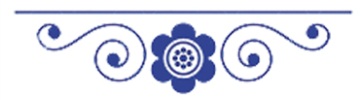 السؤال رقم: 29 هل يؤيد الإسلام مفهوم الطبقية؟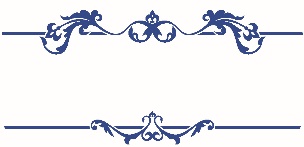 الإجــابة:أهمية /1الطبقية هي تقسيم الناس إلى طبقات بحسب المال أو العرق أو المنصب بحيث لا يمكن أن يغير الإنسانُ طبقته، والإسلام يعتبر الطبقية أثراً من آثار الجاهلية، والإسلام يمنع وجود الطبقية في المسلمين؛ لأنه الله خلق الناس من ذكر وأنثى لتتعارف لا ليبغي بعضنا على بعض، قال تعالى:{ﱥ ﱦ ﱧ ﱨ ﱩ ﱪ ﱫ ﱬ ﱭ ﱮ ﱯﱰ ﱱ ﱲ ﱳ ﱴ ﱵﱶ ﱷ ﱸ ﱹ ﱺ ﱻ} [سورة الحجرات:13]. وبين الرسول ‘ أن النسب لا يقدم الإنسان لذات النسب، وإنما يقدمه عمله، وما قدمه لصالح الناس من خير، قال ‘: (من بطأ به عمله، لم يسرع به نسبه). صحيح مسلم(38).أما وجود التفاوت بين الخلق بسبب الغنى والمكانة وغيرها فهذه لا تحمد ولا تذم لذاتها، وإنما تحمد إذا سخر الإنسان ما آتاه الله من جاه ومنصب وغنى لطاعة الله ولخدمة الناس، ويذم إذا عصى ربه، وتكبر على الناس، وطغى عليهم، وظلمهم بسبب ذلك، وإلا فإن تفاوت الناس في متاع الدنيا سنة كونية أرادها الله لعمارة الأرض، قال تعالى: {ﲨ ﲩ ﲪ ﲫﲬ ﲭ ﲮ ﲯ ﲰ ﲱ ﲲ ﲳﲴ ﲵ ﲶ ﲷ ﲸ ﲹ ﲺ ﲻ ﲼ ﲽﲾ ﲿ ﳀ ﳁ ﳂ ﳃ ﳄ ﳅ ﳆ ﳇ ﳈ ﳉ ﳊ ﳋ ﳌ ﳍ ﳎ ﳏ ﳐ ﳑ ﳒ ﳓ ﳔ ﳕ ﳖ ﱁ ﱂ ﱃ ﱄ ﱅ ﱆ ﱇﱈ ﱉ ﱊ ﱋ ﱌ ﱍ ﱎ ﱏﱐ ﱑ ﱒ ﱓ ﱔ ﱕ} [سورة الزخرف:32-35]، وبين الله أن هذا التفاوت في المتاع من تدبيره، قال الشيخ عبد الرحمن السعدي رحمه الله: (يخبر تعالى بأن الدنيا لا تسوى عنده شيئاً، وأنه لولا لطفه ورحمته بعباده، التي لا يقدم عليها شيئاً، لوسَّع الدنيا على الذين كفروا توسيعاً عظيماً، ولجعل {لِبُيُوتِهِمْ سُقُفًا مِنْ فَضَّةٍ وَمَعَارِجَ} أي: دُرُجَاً من فضة {عَلَيْهَا يَظْهَرُونَ} على سطوحهم، أي: لزخرف لهم دنياهم بأنواع الزخارف، وأعطاهم ما يشتهون، ولكن منعه من ذلك رحمته بعباده خوفا عليهم من التسارع في الكفر، وكثرة المعاصي بسبب حب الدنيا، ففي هذا دليل على أنه يمنع العباد بعض أمور الدنيا منعاً عاماً أو خاصاً لمصالحهم، وأن الدنيا لا تزن عند الله جناح بعوضة، وأن كل هذه المذكورات متاع الحياة الدنيا، منغصة، مكدرة، فانية، وأن الآخرة عند الله تعالى خير للمتقين لربهم بامتثال أوامره واجتناب نواهيه؛ لأن نعيمها تام كامل من كل وجه، وفي الجنة ما تشتهيه الأنفس وتلذ الأعين، وهم فيها خالدون، فما أشد الفرق بين الدارين). تفسير السعدي، تيسير الكريم الرحمن (ص: 765). فالإسلام لا يسعى إلى إلغاء انقسام الناس إلى غني وفقير، بأن يجعلهم كلهم أغنياء أو فقراء مثلًا، لكن شرع للغني مواساة الفقير، أما محاربة الفروق المعتادة الطبيعية بين البشر، ومحاولة إزالتها فهي مخالفة للسنن الكونية، ولذلك جاء الإسلام بالتعامل الصحيح معها.الرقم المُوحد: 2470السؤال رقم: 30ما هو مفهوم الاعتدال فـي الإسلام؟الإجــابة:أهمية /1الاعتدال في الإسلام هو التوسط بين الضلالتين: الغلو والجفاء، فهو وسط بين تفريط اليهودية ووقاحتها تجاه الله حينما قالت اليهود: إن الله فقير ونحن أغنياء. وتجاه الأنبياء ففريقًا كذبوهم وفريقًا يقتلون. وبين غلو النصارى الذين ألّهوا المسيح واتخذوا أحبارهم ورهبانهم أربابًا من دون الله.الاعتدال في الإسلام عام وشامل فهو في الحقوق بمعنى أن تعطي كل ذي حق حقه، وإن خالفك في دينك، أو خاصمك، قال تعالى:{ﲘ ﲙ ﲚ ﲛ ﲜ ﲝ ﲞ ﲟﲠ ﲡ ﲢ ﲣ ﲤ ﲥ ﲦ ﲧﲨ ﲩ ﲪ ﲫ ﲬﲭ ﲮ ﲯﲰ ﲱ ﲲ ﲳ ﲴ ﲵ ﲶ} [سورة المائدة:8].كما أن الاعتدال هو التوسط والعدل، فالإسلام في كل النواحي وسط بين طرفين، فالمطلوب من المسلم أن يعتدل فلا يغلو ويبالغ، ولا يتساهل ويتهاون، ويطبق الاعتدال في نفسه وفيما تولى من عمل وحقوق، ويعمم ذلك على أقواله وأفعاله، فمن تلك النواحي: أولًا: الإسلام راعى حاجة الروح بالعبادات وتزكية النفوس ونحو ذلك، وراعى حاجة الجسد بتنظيم المعاملات، وضبط الطعام والشراب، والحث على النكاح ونهى عن التبتل، أي الانقطاع للعبادة وترك الزواج، ومن الناس من غلَّب جانب الروح وأهمل الجسد، مع أن الجسد به تُؤدَّى العبادات، فتركوا الاغتسال والتنظف وكلفوا أنفسهم لبسَ الخشن وأكلَ الطعام الذي لا يلائمهم، مع الغلوِّ في العبادة، واعتزالِ الناس ومخالفةِ الفطرة، كرهبان النصارى، وبعض البوذيين والهندوس، والغلاة من المتصوفة، وفي المقابل مِن الناس من غلَّب جانب الجسد وأهمل الروح، فلا يعيش إلا لشهواته وتحقيق رغباته، فلا يتقيد بشرع ولا يبالي بعبادة.ثانيًا: الإسلام يجيز التعامل مع غير المسلمين بالبيع والشراء والإهداء ونحو ذلك، ويوجب معاملتهم بالعدل، ويحرِّم إلحاقَ الأذية بهم بغير وجه حق. ثالثًا: جاء الإسلام بالإيمان بالله تعالى وصفاته وأفعاله دون تمثيل، ومِن الناس مَن عقيدته الإلحاد ونفي وجود الله تعالى بلسانه، وإن كان في قلبه يخالف قولَه، ومنهم من اعتقده كالعدم فلا يثبت له صفةً ولا فعلًا، وهؤلاء وأمثالهم اشتركوا في التعطيل، وفي المقابل اعتقد بعض الناس أن كل شيءٍ هو الله، واعتقد آخرون الألوهية في بعض المخلوقات كالملائكة والمسيح أو ما هو أقل كالأصنام والأشجار، وسموا بعضها بأسماء مشتقة من أسماء الله تعالى، وهؤلاء وأمثالهم اشتركوا في التمثيل. رابعًا: أثبت الإسلامُ القدرَ وأن كل شيء يحصل في هذا الكون فهو بإرادة الله تعالى، وما يحصل فيه مما يأمر به فإنه يحبه ويرضاه، وأن العبد له إرادة، وأن أفعاله الإرادية لا تخرج عن إرادة الله تعالى، ومن الناس من يقول إن الإنسان مجبور على أفعاله ولا إرادة له، وفي المقابل هناك من يقول إن الإنسان يخلق فعله وليس ذلك بمشيئة الله وإرادته.خامسًا: الإسلام وسط في الاقتصاد بين الاشتراكية والرأسمالية. سادسًا: الإسلام حقَّق العدل والوسطية في جميع الأمور، في العلاقة بالله تعالى، والعلاقة بالناس، وعلاقة المرء بنفسه، وقد تجد تحقيقًا لبعض هذه الجوانب في غير الإسلام لكن ليس على جهة العموم، وذلك لأن الإسلام دين الله تعالى الذي رضيه وختم به الأديان، وجعله صالحًا لكل زمان ومكان وإنسان، وأعجز العقول عن الإحاطة بسره ومنتهاه، ولا يقبل من أحدٍ دينًا سواه.الرقم المُوحد: 2140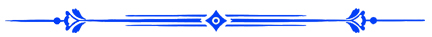 السؤال رقم: 31 ما هي صور التسامح فـي الإسلام؟الإجــابة:أهمية /1التسامح في الإسلام هو أرقى وأكمل تسامح عرفه البشر، ويرادفه في الشرع اليسر، واليسر في الإسلام يأتي في مجالات كثيرة منها: تيسير الله العبادات في شريعة الإسلام، فلم تكن شريعة آصار وأغلال كما كانت في الشرائع السابقة، قال تعالى: {ﱤ ﱥ ﱦ ﱧ ﱨ ﱩ ﱪ ﱫ ﱬ ﱭ ﱮ ﱯ ﱰ ﱱ ﱲ ﱳ ﱴ ﱵ ﱶ ﱷ ﱸ ﱹ ﱺ ﱻ ﱼ ﱽ ﱾ ﱿ ﲀ ﲁ} [سورة الأعراف:157]، فمثلاً في الشرائع السابقة لا يصلي المصلي إلا في مكان العبادة، بينما هذا الدين يجوز للمسلم أن يصلي في أي مكان أدركته فيه الصلاة في الجو أو البحر أو البر، وكذا الحدث كان لا يرفعه في الشرائع السابقة إلا الماء فجاء الله بالتيمم في الإسلام فكان رحمة، وكذا القصر والفطر في السفر والمرض.ومن يسر الإسلام وتسامحه أن شرع الله التوبة للمذنب، وكانت توبة بني إسرائيل أن يقتل بعضهم بعضاً ليقبل الله منهم توبتهم، قال تعالى: {ﱾ ﱿ ﲀ ﲁ ﲂ ﲃ ﲄ ﲅ ﲆ ﲇ ﲈ ﲉ ﲊ ﲋ ﲌ ﲍ ﲎ ﲏ ﲐ ﲑ ﲒ ﲓﲔ ﲕ ﲖ ﲗ ﲘ ﲙ} [سورة البقرة:54]، أما في الإسلام فإن الإنسان إذا تاب تاب الله عليه، وبدل سيئاته حسنات، قال تعالى:{ﱁ ﱂ ﱃ ﱄ ﱅ ﱆ ﱇ ﱈ ﱉ ﱊ ﱋ ﱌ ﱍ ﱎ ﱏ ﱐ ﱑﱒ ﱓ ﱔ ﱕ ﱖ ﱗ ﱘ ﱙ ﱚ ﱛ ﱜ ﱝ ﱞ ﱟ ﱠ ﱡ ﱢ ﱣ ﱤ ﱥ ﱦ ﱧ ﱨ ﱩ ﱪ ﱫ ﱬ ﱭﱮ ﱯ ﱰ ﱱ ﱲ ﱳ ﱴ ﱵ ﱶ ﱷ ﱸ ﱹ ﱺ ﱻ ﱼ ﱽ} [سورة الفرقان:68-71]، ومن صور اليسر ما ورد في قول النبي ‘: «مَن أحسن في الإسلام لم يؤاخذ بما عمل في الجاهلية، ومن أساء في الإسلام أُخِذَ بالأول والآخِر» [رواه البخاري (6921) ومسلم (120)] فالإساءة في الحديث تعني الرِّدَّة، وليست معاودة الذنب، فإن ارتد عن الإسلام أخذ بالأول والآخر، أما إن عاد إلى ذنب دون الردة؛ فإنه يؤاخذ بما عاد إليه في الإسلام لا بما فعل قبله؛ لقول رسول الله ‘: «أمَا علمتَ أن الإسلام يهدم ما كان قبله؟». [رواه مسلم (121)].ومن يسر الإسلام أنه دين يسر، وأمر باليسر، فليس فيه أغلال ولا آصار، ولذا قال ‘: (إن الدين يسر، ولن يشاد الدين أحد إلا غلبه، فسددوا وقاربوا، وأبشروا، واستعينوا بالغدوة والروحة وشيء من الدلجة). صحيح البخاري (39). ولما بعث النبي ‘ معاذاً وأبا موسى الأشعري رضي الله عنهما إلى اليمن قال لهما: (يسرا ولا تعسرا، وبشرا ولا تنفرا، وتطاوعا ولا تختلفا). صحيح البخاري (3038)، ومسلم(7). من يسر الإسلام وسماحته أن أوصى الولد بوالديه ولو كانا كافرين، ولو كانا يحاولان صده عن الإسلام، قال تعالى: {ﱸ ﱹ ﱺ ﱻ ﱼ ﱽ ﱾ ﱿ ﲀ ﲁ ﲂ ﲃ ﲄﲅ ﲆ ﲇ ﲈ ﲉﲊ ﲋ ﲌ ﲍ ﲎ ﲏﲐ ﲑ ﲒ ﲓ ﲔ ﲕ ﲖ ﲗ ﲘ} [سورة لقمان:15]، ولما جاءت أم أسماء بنت أبي بكر رضي الله عنهما لزيارتها استأذنت الرسول ‘ في أن تصلها، قالت: قدمت علي أمي وهي مشركة في عهد قريش، إذ عاهدوا رسول الله صلى الله عليه وسلم ومدتهم مع أبيها، فاستفتيت رسول الله صلى الله عليه وسلم، فقالت: يا رسول الله إن أمي قدمت علي وهي راغبة، أفأصلها؟ قال: نعم صليها). صحيح البخاري (3183)،وصحيح مسلم(50)، وكذلك أوصى الزوج بحسن تعامله مع زوجته اليهودية والنصرانية وألا يضايقها أو يعيرها أو يحتقرها لأجل دينها. من يسر الإسلام وسماحته أن أوصى المسلم بحسن التعاون مع غير المسلمين الذين لم يقاتلوا في الدين، وأوجب عليه العدل معهم، وندبه إلى البر بهم قال تعالى: {ﱩ ﱪ ﱫ ﱬ ﱭ ﱮ ﱯ ﱰ ﱱ ﱲ ﱳ ﱴ ﱵ ﱶ ﱷ ﱸ ﱹﱺ ﱻ ﱼ ﱽ ﱾ ﱿ} [سورة الممتحنة:8].الرقم المُوحد: 3180السؤال رقم: 32ما هي حقوق الإنسان فـي الإسلام؟الإجــابة:أهمية /1حفظ الإسلام حق الخالق، وحق المخلوق، فعن معاذ بن جبل رضي الله عنه، قال: كنت ردف النبي‘ ليس بيني وبينه إلا مؤخرة الرحل، فقال: «يا معاذ بن جبل»، قلت: لبيك رسول الله، وسعديك، ثم سار ساعة، ثم قال: «يا معاذ بن جبل» قلت: لبيك رسول الله وسعديك، ثم سار ساعة، ثم قال: «يا معاذ بن جبل» قلت: لبيك رسول الله وسعديك، قال: «هل تدري ما حق الله على العباد؟» قال: قلت: الله ورسوله أعلم، قال: «فإن حق الله على العباد أن يعبدوه، ولا يشركوا به شيئًا»، ثم سار ساعة، ثم قال: «يا معاذ بن جبل» قلت: لبيك رسول الله، وسعديك، قال: «هل تدري ما حق العباد على الله إذا فعلوا ذلك؟» قال: قلت: الله ورسوله أعلم، قال: «أن لا يعذبهم» [متفق عليه، صحيح البخاري، 6267، ومسلم 48].والإسلام جاء لحفظ الإنسان في دينه ودنياه، فمن شمولية الإسلام أنه لم يُغفِل حق الإنسان في بعض الجوانب، كما هو الحال في القوانين الوضعية، ومن هذه : أولًا: حق الإنسان في الدين: دعا الإسلام إلى الدين الحق، وبيَّن بطلان الأديان الأخرى، ولكن من غير إكراهٍ على الإسلام، وجعل الدين أهم الضروريات، فيقدَّم الحفاظُ عليه على كل شيء، وحفظ لغير المسلم إذا عاش في بلاد المسلمين أن يتمتع بدينه، وفق الشروط التي جاء بها الإسلام. ثانيًا: حق الإنسان في الحياة: حفظ الإسلام كلَّ النفوس المحترمة بتحريم قتلها، حتى في حالة الحرب منع الإسلام قتلَ الأطفال والنساء والشيوخ غير المشاركين في القتال.ثالثًا: حق النسل والذرية، فقد حفظ الإسلام للإنسان حق النسل، وحرم منعه، أو التضييق على الإنسان في تحصيله.ورابعًا: حقوق الإنسان الاجتماعية: حفظ الإسلامُ حق الوالدين وحق الأقارب بالإحسان والنفقة عليهم عند الحاجة وبلزوم صلتهم، وحق الجيران بالإحسان وكف الأذية عنهم، وحق الطريق بدلالة التائه وغض البصر وإماطة الأذى وعدم الإزعاج وغير ذلك، ولعموم الناس حقوق محفوظة معروفة في الإسلام. خامسًا: حقوق الإنسان الاقتصادية: حفظ الإسلام حق التملك للفرد، وحرَّم الربا، وحذَّر من التساهل في الديون مع إباحتها للمحتاج، وأوجب مواساة المحتاجين بالزكاة وحث عليها بالصدقات، ومن كانت حاجته طارئة أباح له أن يسأل الناس حتى تزول حاجته، ونظَّم المصادر والموارد العامة للدولة. سادسًا: حقوق الإنسان الصحية: التشريعات الصحية في الإسلام كثيرة جدًا، كلها تهدف للمحافظة على الصحة الفردية والصحة العامة، ومن ذلك المنع من الأمور التي تضر بصحة الإنسان في نفسه أو في المجتمع من حوله، كمنع الإسلام من تناول المخدرات والمسكرات، ومنع الزنا والشذوذ لما يتسبب به من أمراض، وبالوقاية من انتقال الأمراض، كمنع الإسلام عند نزول الطاعون ببلد من الخروج من ذلك البلد أو من الدخول إليه؛ لأن الدخول إليه يعرض الإنسان للمرض أو الموت، والخروج منه سبب في نقل ونشر المرض للأصحاء.سابعًا: حقوق المرأة: حفظ الإسلام حقها أمًّا بلزوم رعايتها وبرها وإسعادها قدر المستطاع، وحفظ حقها أختًا وزوجةً وبنتًا برعايتها وحمايتها والعمل على راحتها والسفر معها؛ لأن السفر مظنة التعب ولغير ذلك، وألزم ولي المرأة بالنفقة عليها؛ لأنها مأمورة بالقرار في البيت إلا للحاجة، ولها حق التصرف فيما تملك من مال أو ميراث أو غيره، ولها حق اختيار الزوج، وحق الحضانة والرعاية لأولادها، وغير ذلك، والفرق بين الإسلام وغيره أن مراعاة الفرد لهذه الحقوق تكون باعتقاد ورغبة في الأجر من الله تعالى، وليس خوفًا من قانون أو نحوه، وتتضح محاسن الإسلام جلية بالمقارنة بما كان عليه الإنسان عمومًا والمرأة خصوصًا قبل الإسلام، وفي الأنظمة المعاصرة. ثامناً: حفظ الإسلام حق الجن وحق الحيوان كما هو معلوم في المصنفات الفقهية؛ فإذا كان الإسلام حفظ حق الجن والحيوان، فهل يتصور أن يفرط في حق الإنسان الذي كرمه الله؟ قال تعالى: {ﱽ ﱾ ﱿ ﲀ ﲁ ﲂ ﲃ ﲄ ﲅ ﲆ ﲇ ﲈ ﲉ ﲊ ﲋ ﲌ ﲍ ﲎ ﲏ} [سورة الإسراء:70]، فالتكريم في الإسلام شامل لكل الجنس البشري المؤمن والكافر، الأبيض والأسود، العربي وغير العربي.الرقم المُوحد: 3120السؤال رقم: 35هل انتشر الإسلام بحد السيف؟ إن كان الأمر كذلك، فكيف يمكن وصفه بأنه دين يدعو إلى السلام؟الإجــابة:أهمية /1هذه المقولة: (انتشار الإسلام بحد السيف) مقولة كاذبة ساقطة؛ والعجيب أنها منتشرة بكثرة، ومن يرددها لا يعلم حقيقة التاريخ الإسلامي، ولا يعلم حركة التاريخ البشري؛ ذلك أن الله لما بعث رسوله محمدًا بالإسلام، كانت القوى المسيطرة على المناطق المحيطة بالعرب هما امبراطورية الفرس، ومبراطورية الروم، ولم يكن للعرب دولة، ولم يكن لديهم من السلاح والعتاد والرجال ما يكفي لمواجهة الدولتين الرومية والفارسية، وكان الظلم طاغ في هاتين الدولتين، فلما بدأت بواكير الفتوحات تتجه إلى هذه الشعوب، حاملة معها الرسالة الخالدة، والدين الخاتم، الذي كتب الله له النصر والظهور على كل الأديان، وعلمت هذه الشعوب المغلوبة على أمرها بما مع هؤلاء الفاتحين من الخير والهدى والدين الرشيد والعدل، سارعوا في الدخول في دين الفاتحين، لما وجدوه فيه من دين عظيم، يتوافق مع العقل والفطرة، ويحارب الطغيان والظلم، وإلا كيف يتصور أن يتغلب جنود الإسلام وهم الأقل عددًا وعتادًا مقارنة بجيوش الفرس والروم، فسقطت الامبراطوريتان في أقل من خمسة عشر عامًا، وامتدت رقعة الإسلام حتى بلغت أقصى الشرق وأقصى الغرب، في فترة وجيزة، والعجيب أن أبناء هذه الشعوب التي تلقت الإسلام على أيدي الفاتحين أصبحت بطوعها واختيارها من جند الإسلام تحمل رسالته إلى الشعوب التي وراءها، هل رأيت مثل هذا الفتح عبر التاريخ؟ أبدًا إن هذا لم يحصل في التاريخ ولن يتكرر.لهذا تبين لك أن تلك المقولة: (انتشار الإسلام بحد السيف) مقولة كاذبة، صاغها أعداء الإسلام، ونقول: إن الإسلام لم يتنشر بحد السيف، وإنما كتب الله له الانتشار، وتقبله الناس؛ لأنه دين ترتضيه النفوس، وتألفه الأرواح، ويتوافق مع العقول والفطر. وخير شاهد على هذا هو انتشار الإسلام في زمننا دون سيف أو قوة رغم الحملات الشرسة عليه من كل حدب وصوب.أهمية /1الإرهاب في عصرنا مصطلحٌ غيرُ محرَّر، تريد به كثير من الدول التي تستعمله إلصاق هذا الوصف بكل من يخالفها وتريد الانتقام منه، أما الإرهاب بمعنى قتل الأبرياء الذين لا يجوز قتلهم في الإسلام، من المسلمين والكفار المعاهدين أو المستأمنين وتدمير مبانيهم وهدم اقتصاديتهم، وترويع الآمنين ونحو ذلك، فهذا لا يجيزه الإسلام، بل هو جريمة منكرة، وفعل مشين، قال تعالى: ﴿وَلَا تَبۡغِ ٱلۡفَسَادَ فِی ٱلۡأَرۡضِۖ إِنَّ ٱللَّهَ لَا یُحِبُّ ٱلۡمُفۡسِدِینَ﴾[القصص ٧٧].والذين يسعون في الأرض فساداً، قد حكم الله عليهم بأشد العقوبات كفّاً لشرهم ، وحفظاً لأموال الناس ودمائهم وأعراضهم، قال سبحانه: ﴿إِنَّمَا جَزَ ٰ⁠ؤُا۟ ٱلَّذِینَ یُحَارِبُونَ ٱللَّهَ وَرَسُولَهُۥ وَیَسۡعَوۡنَ فِی ٱلۡأَرۡضِ فَسَادًا أَن یُقَتَّلُوۤا۟ أَوۡ یُصَلَّبُوۤا۟ أَوۡ تُقَطَّعَ أَیۡدِیهِمۡ وَأَرۡجُلُهُم مِّنۡ خِلَـٰفٍ أَوۡ یُنفَوۡا۟ مِنَ ٱلۡأَرۡضِۚ ذَ ٰ⁠لِكَ لَهُمۡ خِزۡیࣱ فِی ٱلدُّنۡیَاۖ وَلَهُمۡ فِی ٱلۡـَٔاخِرَةِ عَذَابٌ عَظِیمٌ﴾ [المائدة ٣٣].الرقم المُوحد: 20السؤال رقم: 37ما موقف الإسلام من الإرهاب؟الإجــابة:أهمية /1الإرهاب في عصرنا مصطلحٌ غيرُ محرَّر، تريد به كثير من الدول التي تستعمله إلصاق هذا الوصف بكل من يخالفها وتريد الانتقام منه، أما الإرهاب بمعنى قتل الأبرياء الذين لا يجوز قتلهم في الإسلام، من المسلمين والكفار المعاهدين أو المستأمنين وتدمير مبانيهم وهدم اقتصاديتهم، وترويع الآمنين ونحو ذلك، فهذا لا يجيزه الإسلام، بل هو جريمة منكرة، وفعل مشين، قال تعالى: ﴿وَلَا تَبۡغِ ٱلۡفَسَادَ فِی ٱلۡأَرۡضِۖ إِنَّ ٱللَّهَ لَا یُحِبُّ ٱلۡمُفۡسِدِینَ﴾[القصص ٧٧].والذين يسعون في الأرض فساداً، قد حكم الله عليهم بأشد العقوبات كفّاً لشرهم ، وحفظاً لأموال الناس ودمائهم وأعراضهم، قال سبحانه: ﴿إِنَّمَا جَزَ ٰ⁠ؤُا۟ ٱلَّذِینَ یُحَارِبُونَ ٱللَّهَ وَرَسُولَهُۥ وَیَسۡعَوۡنَ فِی ٱلۡأَرۡضِ فَسَادًا أَن یُقَتَّلُوۤا۟ أَوۡ یُصَلَّبُوۤا۟ أَوۡ تُقَطَّعَ أَیۡدِیهِمۡ وَأَرۡجُلُهُم مِّنۡ خِلَـٰفٍ أَوۡ یُنفَوۡا۟ مِنَ ٱلۡأَرۡضِۚ ذَ ٰ⁠لِكَ لَهُمۡ خِزۡیࣱ فِی ٱلدُّنۡیَاۖ وَلَهُمۡ فِی ٱلۡـَٔاخِرَةِ عَذَابٌ عَظِیمٌ﴾ [المائدة ٣٣].الرقم المُوحد: 3040السؤال رقم: 42تدعي كل الأديان أنها من عند الله، فلماذا ينبغي على المرء اتباع الإسلام وحده؟الإجــابة:أهمية /١فإن الضوابط التي يتميز فيها الدين الحق كالتالي :أولًا: ليست كل الأديان تدَّعي أنها من عند الله عز وجل، بل بعض الأديان أديان أرضية كالبوذية والهندوسية، أي لا يدعي من أسسها أنه أتى بها من عند الله، بل تدعو هذه الأديان إلى تعظيم بعض البشر وعبادتهم على أنهم آلهة، أو تدعو إلى عبادة بعض الأشياء المحسوسة الموجودة كعبادة الشمس أو القمر أو بعض الكواكب، وتعظيم بعض المخلوقات كالشجر والجبل والحيوانات والنهر، وهذه هي المذاهب الوثنية.ثانيًا: الدين الحق هو الذي جاء من عند الله، وهو الذي شرعه لعباده، وبلغته الرسل للناس، والرسالات السابقة كاليهودية والنصرانية كانت رسالات إلهية صحيحة، ثم دخلها التحريف والتبديل، ونسخت بمجيء رسول الإسلام محمد ‘، وتلك الرسالات قبل تحريفها كان فيها الأمر بوجوب اتباع النبي ‘ عند ظهوره، ولا تزال بعض النصوص فيها إلى اليوم شاهدة ومبشرة بنبي الإسلام محمد ‘، ودعت أصحابَها إلى الانتقال إلى الإسلام، لذلك نجد من عاصر النبي ‘ من اليهود كانوا ينتظرون ويترقبون ظهوره ليتابعوه، ويهددون المشركين العرب به إذا وقعت بينهم نزاعات، لكن لما جاء النبي محمد ‘ وتبين ليهود أنه لم يكن من الجنس اليهودي كفروا به حسداً، وإلا فإنهم يعلمون أنه نبي من عند الله.ثالثاً: مما يحتم على الإنسان أن يتبع هذا الدين العظيم؛ أنه دين الله، وما عداه فهو دين الشيطان، وأن الإسلام هو الحق، وما سواه هو الباطل، قال تعالى: {ﱜ ﱝ ﱞ ﱟ ﱠ ﱡ ﱢ ﱣ ﱤ ﱥ ﱦ ﱧ ﱨ ﱩ ﱪ ﱫ ﱬ} [سورة لقمان:30].رابعاً: أن الدين الحق وهو الإسلام يتحقق للإنسان به ثمرتان عاجلة وآجلة، أما العاجلة فإنه ينال الطمأنينة والحياة الطيبة، قال تعالى: {ﱷ ﱸ ﱹ ﱺ ﱻ ﱼ ﱽ ﱾ ﱿ ﲀ ﲁ ﲂﲃ ﲄ ﲅ ﲆ ﲇ ﲈ ﲉ ﲊ} [سورة النحل:97]، وقال تعالى: {ﳖ ﳗ ﳘ ﳙ ﳚ ﳛﳜ ﳝ ﳞ ﳟ ﳠ ﳡ ﳢ} [سورة الرعد:28]، وأما الآجلة فهي الفوز الأبدي، والنجاة من النار، والفوز برضوان الله، قال تعالى: {ﲎ ﲏ ﲐ ﲑﲒ ﲓ ﲔ ﲕ ﲖ ﲗﲘ ﲙ ﲚ ﲛ ﲜ ﲝ ﲞ ﲟ ﲠﲡ ﲢ ﲣ ﲤ ﲥ ﲦ ﲧ ﲨ} [سورة آل عمران:185]، وقال تعالى: {ﲬ ﲭ ﲮ ﲯ ﲰﲱ ﲲ ﲳ ﲴ ﲵ ﲶ ﲷ ﲸ ﲹ ﲺ ﲻ ﲼ ﲽ ﲾ ﲿ ﳀ ﳁﳂ ﳃ ﳄ ﳅ ﳆ} [سورة آل عمران:15].خامساً: الدين الحق وهو الإسلام يمنح الإنسان ميزاناً يعرف به الحق من الباطل، والهدى من الضلال، ويميز بين الخير والشر، قال تعالى: {ﱬ ﱭ ﱮ ﱯ ﱰ ﱱ ﱲ ﱳ ﱴ ﱵ ﱶ ﱷ ﱸ ﱹﱺ ﱻ ﱼ ﱽ ﱾ ﱿ} [سورة الأنفال:29].فيجب على كل إنسان رجلاً كان أو امرأة؛ أن يدخل في دين الإسلام؛ لأن الأديان الأخرى إما أنها رسالات سماوية سابقة فحرفت وبدلت فنسخها الإسلام، وإما أنها أديان باطلة من أصلها فلا خير فيها، والتعبد بها خسارة في الدنيا والآخرة، قال تعالى: {ﱟ ﱠ ﱡ ﱢ ﱣ ﱤ ﱥ ﱦ ﱧ ﱨ ﱩ ﱪ ﱫ ﱬ} [سورة آل عمران:85].الرقم المُوحد: 1510السؤال رقم: 46أين يقف الإسلام من مفهومي الإرادة الحرة مقابل الجبر؟الإجــابة:أهمية /1الله سبحانه وتعالى كتب مقادير كل شيء قبل أن يخلق السموات والأرض، وأرسل الرسل، وأنزل الكتب، وفطر العباد على محبة الخير، وبغْض الشر، وهدى الخلق لمعرفة الخير والشر، وجعل لهم تمييزًا بين هذا وهذا، قال تعالى: ﴿ﲛ ﲜ﴾ (سورة البلد: 10)، وقال تعالى: ﴿ﳂ ﳃ ﳄ ﳅ ﳆ ﳇ ﳈ﴾ (سورة الإنسان: 3)، ولما سأل فرعون موسى’: من ربكما؟ فقال كما أخبر الله عنه: ﴿ﳝ ﳞ ﳟ ﳠ ﳡ ﳢ ﳣ ﳤ ﳥ ﴾ (سورة طه: 50)، فكل إنسان قد خلقه الله وهداه لما فيه صلاحه، وهذا يجده كل إنسان من نفسه، بل الحيوان البهيم قد هداه الله لما يصلح شأنه، ويحفظ جنسه، ويضمن استمرار تناسله وتكاثره. وقد أقام الله الحجة على الخلق، ويسر أهل السعادة لليسرى وجنبهم العسرى، ويسر أهل الشقاوة للعسرى، قال تعالى: ﴿ﲞ ﲟ ﲠ ﲡ ﲢ ﲣ ﲤ ﲥ ﲦ ﲧ ﲨ ﲩ ﲪ ﲫ ﲬ ﲭ ﲮ ﲯ ﲰ ﲱ ﲲ ﲳ ﲴ ﱁ ﱂ﴾ (سورة الليل: 4-10).وسأل أحد الصحابة رضوان الله عليهم الرسولَ ‘ عن موقف المرء من القدر السابق هل نتكل عليه وندع العمل أم نعمل؟ فكان الجواب في هذا الحديث، عن علي رضي الله عنه، قال: كنا في جنازة في بقيع الغرقد، فأتانا رسول الله ‘، فقعد وقعدنا حوله، ومعه مخصرة فنكس فجعل ينكت بمخصرته، ثم قال: «ما منكم من أحد، ما من نفس منفوسة، إلا وقد كتب الله مكانها من الجنة والنار، وإلا وقد كتبت شقية أو سعيدة»، قال فقال رجل: يا رسول الله أفلا نمكث على كتابنا، وندع العمل؟ فقال: «من كان من أهل السعادة، فسيصير إلى عمل أهل السعادة، ومن كان من أهل الشقاوة، فسيصير إلى عمل أهل الشقاوة» فقال: «اعملوا فكل ميسر، أما أهل السعادة فييسرون لعمل أهل السعادة، وأما أهل الشقاوة فييسرون لعمل أهل الشقاوة»، ثم قرأ: ﴿ ﲢ ﲣ ﲤ ﲥ ﲦ ﲧ ﲨ ﲩ ﲪ ﲫ ﲬ ﲭ ﲮ ﲯ ﲰ ﲱ ﲲ ﲳ ﲴ ﱁ ﱂ﴾ [صحيح مسلم (2647)].فالله سبحانه وتعالى غني عن أن يجبر أحدًا؛ لأنه لا تنفعه الطاعات، ولا تضره المعاصي، لكن الله جبل الخلق وطبع ويسّر، وهو غني عن الجبر.والله سبحانه وتعالى قد علم ما الخلق عاملون قبل أن يخلقهم، وكتب ذلك في اللوح المحفوظ، ولا يقع شيء إلا بمشيئته، وكل ما يقع فهو خلق الله وإرادته وتدبيره، وله فيه الحكمة البالغة، وللإنسان مشيئة وإرادة وهي خاصعة لمشيئة الله، قال تعالى: {ﳅ ﳆ ﳇ ﳈ ﳉ ﳊ ﳋ ﳌ ﳍ} [سورة التكوير:29]، وهو يحاسب على ما اختاره وأراده.وكل إنسان يدرك الفرق بين ما يقوم به بإرادته واختياره، وما يقع عليه رغماً عنه كالمرض والسقوط، فالإنسان يختار ما يريد، وينصرف عما لا يريد باختياره.فالإنسان متصرف بإرادته واختياره، وهذا الذي عليه المسؤولية والحساب يوم القيامة، أما ما يقع على الإنسان من قدر لا يستطيع دفعه كالمرض أو العجز عن أداء واجب؛ فهذا لا يؤاخذ عليه يوم القيامة.الرقم المُوحد: 1360السؤال رقم:  ما هي محاسن دين الإسلام أو لماذا أنا على دين الإسلام ولست على غيره من الأديان؟الإجــابة:أهمية /١محاسن الدين الإسلامي عامة في أصوله وفروعه. قال تعالى: ﴿وَمَنۡ أَحۡسَنُ دِینࣰا مِّمَّنۡ أَسۡلَمَ وَجۡهَهُۥ لِلَّهِ وَهُوَ مُحۡسِنࣱ﴾ [النساء ١٢٥].- فمن محاسن الدين الإسلامي أنه حرر الإنسان من عبودية العباد إلى عبودية رب العباد، فلا يعبد المسلم ولا يسجد ولا يركع ولا يخاف ولا يرجو إلا الله تعالى، كما قال تعالى: ﴿وَإِلَـٰهُكُمۡ إِلَـٰهࣱ وَ ٰ⁠حِدࣱۖ لَّاۤ إِلَـٰهَ إِلَّا هُوَ ٱلرَّحۡمَـٰنُ ٱلرَّحِیمُ﴾ [البقرة ١٦٣].- ومن محاسن الدين الإسلامي أنه ساوى بين العباد؛ فلا فضل لعربي على عجمي، ولا أبيض على أسود إلا بالتقوى، وأبطل المعايير الجاهلية التي يتفاخر بها الناس؛ كالجاه والمال والمنصب والسلطة، قال تعالى: ﴿یَـٰۤأَیُّهَا ٱلنَّاسُ إِنَّا خَلَقۡنَـٰكُم مِّن ذَكَرࣲ وَأُنثَىٰ وَجَعَلۡنَـٰكُمۡ شُعُوبࣰا وَقَبَاۤىِٕلَ لِتَعَارَفُوۤا۟ۚ إِنَّ أَكۡرَمَكُمۡ عِندَ ٱللَّهِ أَتۡقَىٰكُمۡۚ إِنَّ ٱللَّهَ عَلِیمٌ خَبِیرࣱ﴾ [الحجرات ١٣]. وقد صح في الحديث أن رَسُول اللهِ صَلَّى اللهُ عَلَيْهِ وَسَلَّمَ قال: «إِنَّ اللهَ عَزَّ وَجَلَّ قَدْ أَذْهَبَ عَنْكُمْ عُبِّيَّةَ الْجَاهِلِيَّةِ، وَفَخْرَهَا بِالْآبَاءِ، مُؤْمِنٌ تَقِيٌّ ، وَفَاجِرٌ شَقِيٌّ، وَالنَّاسُ بَنُو آدَمَ، وَآدَمُ مِنْ تُرَابٍ، لَيَنْتَهِيَنَّ أَقْوَامٌ فَخْرَهُمْ بِرِجَالٍ، أَوْ لَيَكُونُنَّ أَهْوَنَ عِنْدَ اللهِ مِنْ عِدَّتِهِمْ مِنَ الْجِعْلَانِ الَّتِي تَدْفَعُ بِأَنْفِهَا النَّتَنَ».- ومن محاسن الدين الإسلامي أنه جاء آمرًا بالإيمان بالله تعالى، قال سبحانه: ﴿إِنَّمَا ٱلۡمُؤۡمِنُونَ ٱلَّذِینَ ءَامَنُوا۟ بِٱللَّهِ وَرَسُولِهِ﴾[النور ٦٢]، وجاء آمرًا بالتوحيد، قال سبحانه:﴿وَمَاۤ أُمِرُوۤا۟ إِلَّا لِیَعۡبُدُوا۟ ٱللَّهَ مُخۡلِصِینَ لَهُ ٱلدِّینَ حُنَفَاۤءَ﴾ [البينة ٥]، وجاء آمرًا بالصلاة والزكاة، قال سبحانه: ﴿وَأَقِیمُوا۟ ٱلصَّلَوٰةَ وَءَاتُوا۟ ٱلزَّكَوٰةَ﴾ [النور ٥٦]، وجاء آمرًا برعاية الأمانة والعهد، قال سبحانه:﴿وَٱلَّذِینَ هُمۡ لِأَمَـٰنَـٰتِهِمۡ وَعَهۡدِهِمۡ رَٰعُونَ﴾ [المؤمنون ٨]، وجاء آمرًا بالوفاء بالعقود، قال سبحانه: ﴿یَـٰۤأَیُّهَا ٱلَّذِینَ ءَامَنُوۤا۟ أَوۡفُوا۟ بِٱلۡعُقُودِۚ﴾ [المائدة ١]، وجاء آمرًا بجماع الخير في معاملة الخلق والإحسان إليهم، قال سبحانه: ﴿وَأَحۡسِنُوۤا۟ إِنَّ ٱللَّهَ یُحِبُّ ٱلۡمُحۡسِنِینَ﴾ [البقرة ١٩٥]، وجاء آمرًا بلزوم الجماعة، قال سبحانه: ﴿وَٱعۡتَصِمُوا۟ بِحَبۡلِ ٱللَّهِ جَمِیعࣰا وَلَا تَفَرَّقُوا۟ۚ﴾ [آل عمران ١٠٣] فهو دين الرحمة والخير والحكمة والعقل والفطرة والصلاح، يدعو إلى الفضائل وينهى عن الرذائل، يدعو إلى العدل وينهى عن الظلم، يدعو إلى الكرم وينهى عن البخل، يدعو إلى محاسن الأخلاق وينهى عن مساوئها، يدعو إلى العفة وينهى عن الفاحشة، يدعو إلى الصدق وينهى عن الكذب، يدعو إلى صلة الأرحام وينهى عن قطعها، يدعو إلى البر وينهى عن الفجور، يدعو إلى الإحسان وينهى عن العدوان، يدعو إلى حفظ الأنفس المعصومة وينهى عن إتلافها،وينهى عن أكل أموال الناس بالباطل، وينهى عن الربا والسرقة، ويدعو إلى البيع والصدقة وجميع أنواع البر، ولذا ما من مصلحة دينية أو دنيوية إلا دلَّ الإسلام عليها ،وما من مفسدة إلا نهى عنها الإسلام. يدعو إلى عمارة الأرض وإصلاحها وينهى عن الإفساد فيها، فهو دين الفضائل كلها.وروى أحمد وغيره قول جعفر بن أبي طالب رضي الله عنه : (كُنَّا قَوْمًا أَهْلَ جَاهِلِيَّةٍ نَعْبُدُ الْأَصْنَامَ وَنَأْكُلُ الْمَيْتَةَ، وَنَأْتِي الْفَوَاحِشَ وَنَقْطَعُ الْأَرْحَامَ، وَنُسِيءُ الْجِوَارَ، يَأْكُلُ الْقَوِيُّ مِنَّا الضَّعِيفَ. فَكُنَّا عَلَى ذَلِكَ حَتَّى بَعَثَ اللَّهُ إِلَيْنَا رَسُولًا مِنَّا، نَعْرِفُ نَسَبَهُ وَصِدْقَهُ وَأَمَانَتَهُ وَعَفَافَهُ، فَدَعَانَا إِلَى اللَّهِ لِنُوَحِّدَهُ وَنَعْبُدَهُ وَنَخْلَعَ مَا كُنَّا نَعْبُدُ نَحْنُ وَآبَاؤُنَا مِنْ دُونِهِ مِنْ الْحِجَارَةِ وَالْأَوْثَانِ، وَأَمَرَنَا بِصِدْقِ الْحَدِيثِ وَأَدَاءِ الْأَمَانَةِ وَصِلَةِ الرَّحِمِ وَحُسْنِ الْجِوَارِ، وَالْكَفِّ عَنْ الْمَحَارِمِ وَالدِّمَاءِ، وَنَهَانَا عَنْ الْفَوَاحِشِ وَقَوْلِ الزُّورِ، وَأَكْلِ مَالَ الْيَتِيمِ وَقَذْفِ الْمُحْصَنَةِ، وَأَمَرَنَا أَنْ نَعْبُدَ اللَّهَ وَحْدَهُ لَا نُشْرِكُ بِهِ شَيْئًا، وَأَمَرَنَا بِالصَّلَاةِ وَالزَّكَاةِ وَالصِّيَامِ).-ومن محاسن الدين الإسلامي أنه يدعو إلى الآخرة التي هي أولى من الدنيا، فإن أعظم الأمان هو الأمن والأمان السرمدي الدائم في الدخول في الجنة والنجاة من النار؛ قال تعالى: ﴿وَأُدْخِلَ الَّذِينَ آمَنُوا وَعَمِلُوا الصَّالِحَاتِ جَنَّاتٍ تَجْرِي مِنْ تَحْتِهَا الْأَنْهَارُ خَالِدِينَ فِيهَا بِإِذْنِ رَبِّهِمْ تَحِيَّتُهُمْ فِيهَا سَلَامٌ﴾ [إبراهيم: ٢٣]، لذلك كان الدين الإسلامي أعظم برهان، وأجل شاهد لله بالتفرد بالكمال المطلق كله، ولنبيه صلى الله عليه وسلم بالرسالة والصدق، وذلك بما حوى من المحاسن والكمال والصلاح والرحمة والعدل والحكمة في الدنيا والآخرة. 